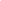 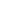 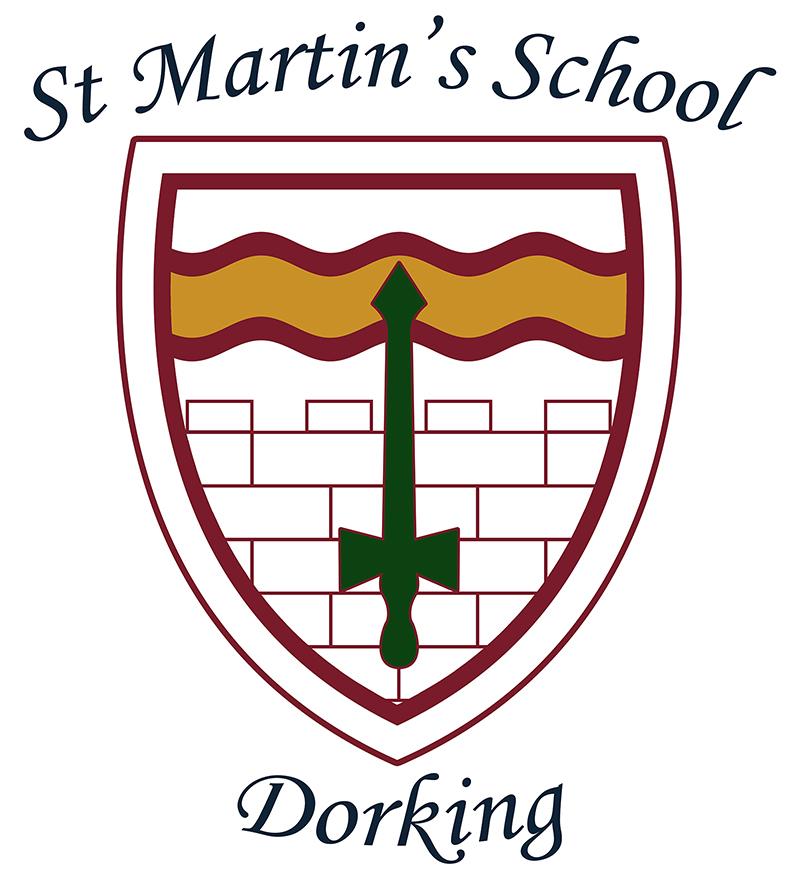 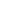 		 St Martin’s C of E Primary School Sports Funding 22/23Total amount carried over from 2021/20220Total amount allocated for 2022/2023£19,310.00How much (if any) do you intend to carry over from this total fund into 2023/2024£0Total amount allocated for 2022/2023£19,310.00Total amount of funding for 2022/23. To be spent and reported on by 31st July 2023.£19,310.00What percentage of your current Year 6 cohort swim competently, confidently and proficiently over a distance of at least 25 metres?N.B. Even though your pupils may swim in another year please report on their attainment on leaving primary school at the end of the summer term 2022.Please see note above56/5995%What percentage of your current Year 6 cohort use a range of strokes effectively [for example, front crawl, backstroke and breaststroke]?Please see note above51/5986%What percentage of your current Year 6 cohort perform safe self-rescue in different water-based situations?56/5995%Schools can choose to use the Primary PE and sport premium to provide additional provision for swimming but this must be for activity over and above the national curriculum requirements. Have you used it in this way?Yes -top up year 5 and 6 swimmingAcademic Year: 2022/2023Total fund allocated:Date Updated: July 2023Date Updated: July 2023Key indicator 1: The engagement of all pupils in regular physical activity – Chief Medical Officers guidelines recommend that primary school pupils undertake at least 30 minutes of physical activity a day in school (for example by:)encouraging active play during break times & lunch timesestablishing, extending or funding attendance of school sports and activitiesRaising attainment in primary swimming to meet requirements of the national curriculum before the end of key stage 2: Every child should leave primary school able to swimKey indicator 1: The engagement of all pupils in regular physical activity – Chief Medical Officers guidelines recommend that primary school pupils undertake at least 30 minutes of physical activity a day in school (for example by:)encouraging active play during break times & lunch timesestablishing, extending or funding attendance of school sports and activitiesRaising attainment in primary swimming to meet requirements of the national curriculum before the end of key stage 2: Every child should leave primary school able to swimKey indicator 1: The engagement of all pupils in regular physical activity – Chief Medical Officers guidelines recommend that primary school pupils undertake at least 30 minutes of physical activity a day in school (for example by:)encouraging active play during break times & lunch timesestablishing, extending or funding attendance of school sports and activitiesRaising attainment in primary swimming to meet requirements of the national curriculum before the end of key stage 2: Every child should leave primary school able to swimKey indicator 1: The engagement of all pupils in regular physical activity – Chief Medical Officers guidelines recommend that primary school pupils undertake at least 30 minutes of physical activity a day in school (for example by:)encouraging active play during break times & lunch timesestablishing, extending or funding attendance of school sports and activitiesRaising attainment in primary swimming to meet requirements of the national curriculum before the end of key stage 2: Every child should leave primary school able to swimPercentage of total allocation:Key indicator 1: The engagement of all pupils in regular physical activity – Chief Medical Officers guidelines recommend that primary school pupils undertake at least 30 minutes of physical activity a day in school (for example by:)encouraging active play during break times & lunch timesestablishing, extending or funding attendance of school sports and activitiesRaising attainment in primary swimming to meet requirements of the national curriculum before the end of key stage 2: Every child should leave primary school able to swimKey indicator 1: The engagement of all pupils in regular physical activity – Chief Medical Officers guidelines recommend that primary school pupils undertake at least 30 minutes of physical activity a day in school (for example by:)encouraging active play during break times & lunch timesestablishing, extending or funding attendance of school sports and activitiesRaising attainment in primary swimming to meet requirements of the national curriculum before the end of key stage 2: Every child should leave primary school able to swimKey indicator 1: The engagement of all pupils in regular physical activity – Chief Medical Officers guidelines recommend that primary school pupils undertake at least 30 minutes of physical activity a day in school (for example by:)encouraging active play during break times & lunch timesestablishing, extending or funding attendance of school sports and activitiesRaising attainment in primary swimming to meet requirements of the national curriculum before the end of key stage 2: Every child should leave primary school able to swimKey indicator 1: The engagement of all pupils in regular physical activity – Chief Medical Officers guidelines recommend that primary school pupils undertake at least 30 minutes of physical activity a day in school (for example by:)encouraging active play during break times & lunch timesestablishing, extending or funding attendance of school sports and activitiesRaising attainment in primary swimming to meet requirements of the national curriculum before the end of key stage 2: Every child should leave primary school able to swim£1623.008.4%IntentImplementationImplementationImpactSustainability & next stepsIncrease the amount of physical activity across the school day.Children identified as inactive will be supported by an invitation only lunchtime club.Develop a team of Sports Crew team to lead physical activities during lunch and break and help with fundraisers, clubs and festivals.To provide resources to ensure playtimes are more active and develop core skills in balance, coordination and fitness. Relaunch activities to increase active learning across the school (Jump Start Jonny, Active Blasts, iMoves & Mile Track) KS1 Children took part in a Multisport lunchtime club run by a specialist coach.Select and train 10 year 5 children in an Active Surrey Sports Crew training course.Sports Crew to develop and lead on active break times for KS1/2.Sports Crew to help run fundraising activities.A range of resources purchased to develop core skills.Engagement with new resources to be monitored by Sports Crew. £187.00iMoves£249.00Active Blasts£235.00Sports Crew£952.00EquipActive Blasts, Jump Start Jonny used across the school at various points of the day increasing fitness and enabling children to focus during learning through use of brain breaks. Improved classroom behaviour.7.10.22 Surrey Active Sports Crew Training Ten year 5 children organising and leading on break and lunchtime games.SC helped organise and run the Jingle Bells Jog-a-thon in aid of the Valerie Modeva garden.SC are part of a rota where they monitor and record the use of KS2 purchased equipment.Children have access to a wider range of exciting resources to choose from during break times. Ensure planning incorporates increased opportunities for active learning in science and maths. Termly audit of use of in class physical movement breaks during the day.Pre-invite & payment for children on the Free School Meals/DP register - Aim to ensure all PP children participate in one afterschool club.Engage Home School link worker to encourage participation in afterschool clubs. CPD training for all staff on the importance of physical literacy. Sports Crew have developed the confidence and skills to use in future life as well as buddy with next years selected children.Environmentally friendly, longer lasting resources rather than plastic (wooden stilts, skipping ropes)Increase the amount of physical activity across the school day.Children identified as inactive will be supported by an invitation only lunchtime club.Develop a team of Sports Crew team to lead physical activities during lunch and break and help with fundraisers, clubs and festivals.To provide resources to ensure playtimes are more active and develop core skills in balance, coordination and fitness. Relaunch activities to increase active learning across the school (Jump Start Jonny, Active Blasts, iMoves & Mile Track) KS1 Children took part in a Multisport lunchtime club run by a specialist coach.Select and train 10 year 5 children in an Active Surrey Sports Crew training course.Sports Crew to develop and lead on active break times for KS1/2.Sports Crew to help run fundraising activities.A range of resources purchased to develop core skills.Engagement with new resources to be monitored by Sports Crew. £187.00iMoves£249.00Active Blasts£235.00Sports Crew£952.00EquipActive Blasts, Jump Start Jonny used across the school at various points of the day increasing fitness and enabling children to focus during learning through use of brain breaks. Improved classroom behaviour.7.10.22 Surrey Active Sports Crew Training Ten year 5 children organising and leading on break and lunchtime games.SC helped organise and run the Jingle Bells Jog-a-thon in aid of the Valerie Modeva garden.SC are part of a rota where they monitor and record the use of KS2 purchased equipment.Children have access to a wider range of exciting resources to choose from during break times. Ensure planning incorporates increased opportunities for active learning in science and maths. Termly audit of use of in class physical movement breaks during the day.Pre-invite & payment for children on the Free School Meals/DP register - Aim to ensure all PP children participate in one afterschool club.Engage Home School link worker to encourage participation in afterschool clubs. CPD training for all staff on the importance of physical literacy. Sports Crew have developed the confidence and skills to use in future life as well as buddy with next years selected children.Environmentally friendly, longer lasting resources rather than plastic (wooden stilts, skipping ropes)Increase the amount of physical activity across the school day.Children identified as inactive will be supported by an invitation only lunchtime club.Develop a team of Sports Crew team to lead physical activities during lunch and break and help with fundraisers, clubs and festivals.To provide resources to ensure playtimes are more active and develop core skills in balance, coordination and fitness. Relaunch activities to increase active learning across the school (Jump Start Jonny, Active Blasts, iMoves & Mile Track) KS1 Children took part in a Multisport lunchtime club run by a specialist coach.Select and train 10 year 5 children in an Active Surrey Sports Crew training course.Sports Crew to develop and lead on active break times for KS1/2.Sports Crew to help run fundraising activities.A range of resources purchased to develop core skills.Engagement with new resources to be monitored by Sports Crew. £187.00iMoves£249.00Active Blasts£235.00Sports Crew£952.00EquipActive Blasts, Jump Start Jonny used across the school at various points of the day increasing fitness and enabling children to focus during learning through use of brain breaks. Improved classroom behaviour.7.10.22 Surrey Active Sports Crew Training Ten year 5 children organising and leading on break and lunchtime games.SC helped organise and run the Jingle Bells Jog-a-thon in aid of the Valerie Modeva garden.SC are part of a rota where they monitor and record the use of KS2 purchased equipment.Children have access to a wider range of exciting resources to choose from during break times. Ensure planning incorporates increased opportunities for active learning in science and maths. Termly audit of use of in class physical movement breaks during the day.Pre-invite & payment for children on the Free School Meals/DP register - Aim to ensure all PP children participate in one afterschool club.Engage Home School link worker to encourage participation in afterschool clubs. CPD training for all staff on the importance of physical literacy. Sports Crew have developed the confidence and skills to use in future life as well as buddy with next years selected children.Environmentally friendly, longer lasting resources rather than plastic (wooden stilts, skipping ropes)Key indicator 2: The profile of PESSPA being raised across the school as a tool for whole school improvementembedding physical activity into the school day through active travel to and from school, active break times and active lessons and teaching.Key indicator 2: The profile of PESSPA being raised across the school as a tool for whole school improvementembedding physical activity into the school day through active travel to and from school, active break times and active lessons and teaching.Key indicator 2: The profile of PESSPA being raised across the school as a tool for whole school improvementembedding physical activity into the school day through active travel to and from school, active break times and active lessons and teaching.Key indicator 2: The profile of PESSPA being raised across the school as a tool for whole school improvementembedding physical activity into the school day through active travel to and from school, active break times and active lessons and teaching.Percentage of total allocation:Key indicator 2: The profile of PESSPA being raised across the school as a tool for whole school improvementembedding physical activity into the school day through active travel to and from school, active break times and active lessons and teaching.Key indicator 2: The profile of PESSPA being raised across the school as a tool for whole school improvementembedding physical activity into the school day through active travel to and from school, active break times and active lessons and teaching.Key indicator 2: The profile of PESSPA being raised across the school as a tool for whole school improvementembedding physical activity into the school day through active travel to and from school, active break times and active lessons and teaching.Key indicator 2: The profile of PESSPA being raised across the school as a tool for whole school improvementembedding physical activity into the school day through active travel to and from school, active break times and active lessons and teaching.£1180.006.1%IntentImplementationImplementationImpactSustainability & next stepsDorking Schools Sports Partnership employment of a coordinator for the DSSPTo put sport and physical activity at the heart of the school curriculum.To embed physical activity as a key factor for emotional and mental wellbeing in daily lifehttps://www.dorking-schools.net/Sports-and-Leisure/Provide PESSPA updates to all teaching staff.Participate fully in the DSPP calendar of festivals and competitions. To ensure PE planning follows a clear Progression of Skills policy.Ensure all staff are aware of new planning and policy in the delivery of high quality lessons.To achieve Platinum Sports MarkTo identify Gifted & Talented to engage in DSPP Inter school training days.All children and staff to take part in a wellbeing workshop£1100.00DSSP£80.00SCCDorking schools work together to develop outstanding PE provision.Expert up-to-date advice and planning is delivered & shared by the coordinator at regular DSPP meetings to ensure improved teaching & learning. A new progression of skills policy has been written and shared to the teaching and learning of PE (gym, dance, games & athletics)The Games Mark award has been completed and the school achieved the Platinum Sports Award, the highest award available.Gifted runners took part in the SCAA Cross Country race.A fun and interactive workshop aimed at helping children support their own mental health including through rest and physical exercise. To continue to work with the Dorking Schools Partnership to ensure we are aware of PESSPA updates and provide a full calendar of school sports events.All documentation is in place and will need regular reviewing and updating.Platinum Sports Mark Award will be shared with staff and parents via email & website.Knowledge & understanding of the lifelong benefits of physical literacy will continue to be embedded with children, staff and parents. The importance of physical activity and its importance for mental health will continue to be promoted across the school year. Dorking Schools Sports Partnership employment of a coordinator for the DSSPTo put sport and physical activity at the heart of the school curriculum.To embed physical activity as a key factor for emotional and mental wellbeing in daily lifehttps://www.dorking-schools.net/Sports-and-Leisure/Provide PESSPA updates to all teaching staff.Participate fully in the DSPP calendar of festivals and competitions. To ensure PE planning follows a clear Progression of Skills policy.Ensure all staff are aware of new planning and policy in the delivery of high quality lessons.To achieve Platinum Sports MarkTo identify Gifted & Talented to engage in DSPP Inter school training days.All children and staff to take part in a wellbeing workshop£1100.00DSSP£80.00SCCDorking schools work together to develop outstanding PE provision.Expert up-to-date advice and planning is delivered & shared by the coordinator at regular DSPP meetings to ensure improved teaching & learning. A new progression of skills policy has been written and shared to the teaching and learning of PE (gym, dance, games & athletics)The Games Mark award has been completed and the school achieved the Platinum Sports Award, the highest award available.Gifted runners took part in the SCAA Cross Country race.A fun and interactive workshop aimed at helping children support their own mental health including through rest and physical exercise. To continue to work with the Dorking Schools Partnership to ensure we are aware of PESSPA updates and provide a full calendar of school sports events.All documentation is in place and will need regular reviewing and updating.Platinum Sports Mark Award will be shared with staff and parents via email & website.Knowledge & understanding of the lifelong benefits of physical literacy will continue to be embedded with children, staff and parents. The importance of physical activity and its importance for mental health will continue to be promoted across the school year. Dorking Schools Sports Partnership employment of a coordinator for the DSSPTo put sport and physical activity at the heart of the school curriculum.To embed physical activity as a key factor for emotional and mental wellbeing in daily lifehttps://www.dorking-schools.net/Sports-and-Leisure/Provide PESSPA updates to all teaching staff.Participate fully in the DSPP calendar of festivals and competitions. To ensure PE planning follows a clear Progression of Skills policy.Ensure all staff are aware of new planning and policy in the delivery of high quality lessons.To achieve Platinum Sports MarkTo identify Gifted & Talented to engage in DSPP Inter school training days.All children and staff to take part in a wellbeing workshop£1100.00DSSP£80.00SCCDorking schools work together to develop outstanding PE provision.Expert up-to-date advice and planning is delivered & shared by the coordinator at regular DSPP meetings to ensure improved teaching & learning. A new progression of skills policy has been written and shared to the teaching and learning of PE (gym, dance, games & athletics)The Games Mark award has been completed and the school achieved the Platinum Sports Award, the highest award available.Gifted runners took part in the SCAA Cross Country race.A fun and interactive workshop aimed at helping children support their own mental health including through rest and physical exercise. To continue to work with the Dorking Schools Partnership to ensure we are aware of PESSPA updates and provide a full calendar of school sports events.All documentation is in place and will need regular reviewing and updating.Platinum Sports Mark Award will be shared with staff and parents via email & website.Knowledge & understanding of the lifelong benefits of physical literacy will continue to be embedded with children, staff and parents. The importance of physical activity and its importance for mental health will continue to be promoted across the school year. Key indicator 3: Increased confidence, knowledge and skills of all staff in teaching PE and sportproviding staff with professional development, mentoring, training & resources to help them teach PE and sport more effectively to all pupils and embed physical activityhiring qualified coaches to work alongside teachers to enhance or extend current opportunitiesKey indicator 3: Increased confidence, knowledge and skills of all staff in teaching PE and sportproviding staff with professional development, mentoring, training & resources to help them teach PE and sport more effectively to all pupils and embed physical activityhiring qualified coaches to work alongside teachers to enhance or extend current opportunitiesKey indicator 3: Increased confidence, knowledge and skills of all staff in teaching PE and sportproviding staff with professional development, mentoring, training & resources to help them teach PE and sport more effectively to all pupils and embed physical activityhiring qualified coaches to work alongside teachers to enhance or extend current opportunitiesKey indicator 3: Increased confidence, knowledge and skills of all staff in teaching PE and sportproviding staff with professional development, mentoring, training & resources to help them teach PE and sport more effectively to all pupils and embed physical activityhiring qualified coaches to work alongside teachers to enhance or extend current opportunitiesPercentage of total allocation:Key indicator 3: Increased confidence, knowledge and skills of all staff in teaching PE and sportproviding staff with professional development, mentoring, training & resources to help them teach PE and sport more effectively to all pupils and embed physical activityhiring qualified coaches to work alongside teachers to enhance or extend current opportunitiesKey indicator 3: Increased confidence, knowledge and skills of all staff in teaching PE and sportproviding staff with professional development, mentoring, training & resources to help them teach PE and sport more effectively to all pupils and embed physical activityhiring qualified coaches to work alongside teachers to enhance or extend current opportunitiesKey indicator 3: Increased confidence, knowledge and skills of all staff in teaching PE and sportproviding staff with professional development, mentoring, training & resources to help them teach PE and sport more effectively to all pupils and embed physical activityhiring qualified coaches to work alongside teachers to enhance or extend current opportunitiesKey indicator 3: Increased confidence, knowledge and skills of all staff in teaching PE and sportproviding staff with professional development, mentoring, training & resources to help them teach PE and sport more effectively to all pupils and embed physical activityhiring qualified coaches to work alongside teachers to enhance or extend current opportunities£2294.0011.9%IntentImplementationImplementationImpactSustainability & next stepsTo provide targeted CPD in PE for all staff to improve progress and achievement for all pupils.To develop confidence and skill as a PE Lead.For teachers to access a range of specialist learning opportunities and/or sports planning & assessment toolsPE lead to being covered in class whilst attending workshops/meetings/CPD.PE to audit CPD needs of teachersPE lead to attend all DSPP workshops. PE Lead to write school Progression of skills policy.PE lead to monitor provision of clubs and ensure participation in DSPP festivals and competitionsKS1 teachers have access to Forest School CPD to increase and improve provision for outdoor active learning.KS1 teachers to be trained in First Aid while delivering Forest School Outdoor Active learning. £185.00cover£2109.00Forest SchoolAudit of staff conducted in February 2023 to identify individual teachers CPD needs.Working with DSPPCO to deliver CPD in identified areas. Progression of Skills document is in place and available on the website underpinning our PE planning.PE Lead has attended the following:6.2.23 DSPP workshop on new H&S measures for school PE 9.1.23 DSPP workshop on competitions and future events.6.1.23 DSPP workshop on funding and events calendar.Provision of high quality outdoor education has had a positive effect on KS1 children’s learning. CPD to staff in gymnastics and dance lessons next year to ensure staff are confident and lessons are good to outstanding.To start intra class competitions in dance.Continue to liaise with DSPPCO and local school PE Leads.To extend outdoor learning where possible across all Key Stages through CPD delivered through SOLD. Particularly in orienteering.Apply for Surrey Wildlife Trust Wilder Schools.Provision of Forest School has been extended and staff are implementing changes to Teaching & Learning for the next academic year.CPD in skipping September 23 to promote active breaktimes.Introduce French Skipping to promote active breaktimes.To provide targeted CPD in PE for all staff to improve progress and achievement for all pupils.To develop confidence and skill as a PE Lead.For teachers to access a range of specialist learning opportunities and/or sports planning & assessment toolsPE lead to being covered in class whilst attending workshops/meetings/CPD.PE to audit CPD needs of teachersPE lead to attend all DSPP workshops. PE Lead to write school Progression of skills policy.PE lead to monitor provision of clubs and ensure participation in DSPP festivals and competitionsKS1 teachers have access to Forest School CPD to increase and improve provision for outdoor active learning.KS1 teachers to be trained in First Aid while delivering Forest School Outdoor Active learning. £185.00cover£2109.00Forest SchoolAudit of staff conducted in February 2023 to identify individual teachers CPD needs.Working with DSPPCO to deliver CPD in identified areas. Progression of Skills document is in place and available on the website underpinning our PE planning.PE Lead has attended the following:6.2.23 DSPP workshop on new H&S measures for school PE 9.1.23 DSPP workshop on competitions and future events.6.1.23 DSPP workshop on funding and events calendar.Provision of high quality outdoor education has had a positive effect on KS1 children’s learning. CPD to staff in gymnastics and dance lessons next year to ensure staff are confident and lessons are good to outstanding.To start intra class competitions in dance.Continue to liaise with DSPPCO and local school PE Leads.To extend outdoor learning where possible across all Key Stages through CPD delivered through SOLD. Particularly in orienteering.Apply for Surrey Wildlife Trust Wilder Schools.Provision of Forest School has been extended and staff are implementing changes to Teaching & Learning for the next academic year.CPD in skipping September 23 to promote active breaktimes.Introduce French Skipping to promote active breaktimes.To provide targeted CPD in PE for all staff to improve progress and achievement for all pupils.To develop confidence and skill as a PE Lead.For teachers to access a range of specialist learning opportunities and/or sports planning & assessment toolsPE lead to being covered in class whilst attending workshops/meetings/CPD.PE to audit CPD needs of teachersPE lead to attend all DSPP workshops. PE Lead to write school Progression of skills policy.PE lead to monitor provision of clubs and ensure participation in DSPP festivals and competitionsKS1 teachers have access to Forest School CPD to increase and improve provision for outdoor active learning.KS1 teachers to be trained in First Aid while delivering Forest School Outdoor Active learning. £185.00cover£2109.00Forest SchoolAudit of staff conducted in February 2023 to identify individual teachers CPD needs.Working with DSPPCO to deliver CPD in identified areas. Progression of Skills document is in place and available on the website underpinning our PE planning.PE Lead has attended the following:6.2.23 DSPP workshop on new H&S measures for school PE 9.1.23 DSPP workshop on competitions and future events.6.1.23 DSPP workshop on funding and events calendar.Provision of high quality outdoor education has had a positive effect on KS1 children’s learning. CPD to staff in gymnastics and dance lessons next year to ensure staff are confident and lessons are good to outstanding.To start intra class competitions in dance.Continue to liaise with DSPPCO and local school PE Leads.To extend outdoor learning where possible across all Key Stages through CPD delivered through SOLD. Particularly in orienteering.Apply for Surrey Wildlife Trust Wilder Schools.Provision of Forest School has been extended and staff are implementing changes to Teaching & Learning for the next academic year.CPD in skipping September 23 to promote active breaktimes.Introduce French Skipping to promote active breaktimes.Key indicator 4: Broader experience of a range of sports and activities offered to all pupilsEnsure that a wide range of after school clubs are offered to childrenInclude taster days/ workshops/ sessions to introduce or reintroduce a broad range of sports and physical activitiesKey indicator 4: Broader experience of a range of sports and activities offered to all pupilsEnsure that a wide range of after school clubs are offered to childrenInclude taster days/ workshops/ sessions to introduce or reintroduce a broad range of sports and physical activitiesKey indicator 4: Broader experience of a range of sports and activities offered to all pupilsEnsure that a wide range of after school clubs are offered to childrenInclude taster days/ workshops/ sessions to introduce or reintroduce a broad range of sports and physical activitiesKey indicator 4: Broader experience of a range of sports and activities offered to all pupilsEnsure that a wide range of after school clubs are offered to childrenInclude taster days/ workshops/ sessions to introduce or reintroduce a broad range of sports and physical activitiesPercentage of total allocation:Key indicator 4: Broader experience of a range of sports and activities offered to all pupilsEnsure that a wide range of after school clubs are offered to childrenInclude taster days/ workshops/ sessions to introduce or reintroduce a broad range of sports and physical activitiesKey indicator 4: Broader experience of a range of sports and activities offered to all pupilsEnsure that a wide range of after school clubs are offered to childrenInclude taster days/ workshops/ sessions to introduce or reintroduce a broad range of sports and physical activitiesKey indicator 4: Broader experience of a range of sports and activities offered to all pupilsEnsure that a wide range of after school clubs are offered to childrenInclude taster days/ workshops/ sessions to introduce or reintroduce a broad range of sports and physical activitiesKey indicator 4: Broader experience of a range of sports and activities offered to all pupilsEnsure that a wide range of after school clubs are offered to childrenInclude taster days/ workshops/ sessions to introduce or reintroduce a broad range of sports and physical activities£7506.0038.9%IntentImplementationImplementationImpactSustainability & next stepsTo continue to offer a wide range of clubs to get more pupils involved in extra physical activity.To target any groups of less active children with free in school opportunities for physical activityA mix of externally provided clubs and free, school funded sports clubs to be introduced. throughout the year.Records to be kept of all children attending.Monitor records to identify inactive targets.Monitor records to identify talented & gifted.Specialist staff support PE Lead with coaching, selection, preparation for competitions and accompanying children to sports events.(FD)Identify and monitor children who are inactive or do not attend clubs.Set up lunchtime clubs with targeted children.Employ sports coaches £2500.00HD/LPA£5006.00Externally provided Karate & Dancing are available throughout the year.School Clubs Autumn 2022Multi Skills KS1 (invite only)Football Year 5/6 BoysFootball Year 5/6 GirlsFootball Year 3/4 MixedCross Country - allSchool Clubs Spring 2023Multi Skills KS1 (invite only)Kwiksticks Hockey Year 5/6Girls Cricket Netball Girls Year 4-6Tag Rugby Mixed Year 3/4Tag Rugby Mixed Year 5/6Indoor Athletics YYear 5/6School Clubs Summer 2023Multi Skills KS1 (invite only)Kwik Cricket Year 5/6Rounders Year 5/6 Rounders Year 3/4Track & Field Year 5/6 Track & Field Year 3/4 Volleyball - KS2Autumn 2022KS1 13% identified as inactive. 58% targeted children participated in a multi-skills lunchtime club.Art clubs and coding clubs will be introduced from September.Inactive children to be invited to Multi-skills.Introduce alternative activity clubs for the less sporty – Frisbee.Offer Multi Skills type invite only club to least active.Skipping workshop booked for September 23 to promote active playtimes.Invite sporting agencies to give taster sessions ie karate, fencing, golf etcContinue with specialist teaching staff (FD).Pre-invite & payment for children on the Free School Meals To continue to offer a wide range of clubs to get more pupils involved in extra physical activity.To target any groups of less active children with free in school opportunities for physical activityA mix of externally provided clubs and free, school funded sports clubs to be introduced. throughout the year.Records to be kept of all children attending.Monitor records to identify inactive targets.Monitor records to identify talented & gifted.Specialist staff support PE Lead with coaching, selection, preparation for competitions and accompanying children to sports events.(FD)Identify and monitor children who are inactive or do not attend clubs.Set up lunchtime clubs with targeted children.Employ sports coaches £2500.00HD/LPA£5006.00Externally provided Karate & Dancing are available throughout the year.School Clubs Autumn 2022Multi Skills KS1 (invite only)Football Year 5/6 BoysFootball Year 5/6 GirlsFootball Year 3/4 MixedCross Country - allSchool Clubs Spring 2023Multi Skills KS1 (invite only)Kwiksticks Hockey Year 5/6Girls Cricket Netball Girls Year 4-6Tag Rugby Mixed Year 3/4Tag Rugby Mixed Year 5/6Indoor Athletics YYear 5/6School Clubs Summer 2023Multi Skills KS1 (invite only)Kwik Cricket Year 5/6Rounders Year 5/6 Rounders Year 3/4Track & Field Year 5/6 Track & Field Year 3/4 Volleyball - KS2Autumn 2022KS1 13% identified as inactive. 58% targeted children participated in a multi-skills lunchtime club.Art clubs and coding clubs will be introduced from September.Inactive children to be invited to Multi-skills.Introduce alternative activity clubs for the less sporty – Frisbee.Offer Multi Skills type invite only club to least active.Skipping workshop booked for September 23 to promote active playtimes.Invite sporting agencies to give taster sessions ie karate, fencing, golf etcContinue with specialist teaching staff (FD).Pre-invite & payment for children on the Free School Meals Key indicator 5: Increased participation in competitive sportorganising,coordinating or entering more sport competitions and tournaments within the school or across the local area, including those run by sporting organisations.Key indicator 5: Increased participation in competitive sportorganising,coordinating or entering more sport competitions and tournaments within the school or across the local area, including those run by sporting organisations.Key indicator 5: Increased participation in competitive sportorganising,coordinating or entering more sport competitions and tournaments within the school or across the local area, including those run by sporting organisations.Key indicator 5: Increased participation in competitive sportorganising,coordinating or entering more sport competitions and tournaments within the school or across the local area, including those run by sporting organisations.Percentage of total allocation:Key indicator 5: Increased participation in competitive sportorganising,coordinating or entering more sport competitions and tournaments within the school or across the local area, including those run by sporting organisations.Key indicator 5: Increased participation in competitive sportorganising,coordinating or entering more sport competitions and tournaments within the school or across the local area, including those run by sporting organisations.Key indicator 5: Increased participation in competitive sportorganising,coordinating or entering more sport competitions and tournaments within the school or across the local area, including those run by sporting organisations.Key indicator 5: Increased participation in competitive sportorganising,coordinating or entering more sport competitions and tournaments within the school or across the local area, including those run by sporting organisations.£6707.0034.7%IntentImplementationImplementationImpactSustainability & next stepsTo provide increased opportunities for competitive sport. To provide opportunities for personal challenges and school intra house /class competitions. Employment of specialist external sports coaches (PDA)Employment of school sports coach and coordinator to train and accompany children to competitions, lead Sports Crew, liaise between PE Lead & children and organise and run in-house competitions. FD)Children accompanied to tournaments by qualified adults. (HD)£2590.00HD/LPA£4117.00FDSchool Competitions Autumn 20221.11.22 First Cross Country Event at The Weald School.3.11.22 Boys Football Tournament at St Martin’s.25.11.22 Girls Football Tournament at Dorking Football Stadium.52% of Year 5 participated in a competition68% of year 6 participated in a competition. School Competitions Spring 20233.2.23 Sports Hall Athletics (year 5/6)23.2.23 Quicksticks Hockey at St John’s (New event for STMPS this year)27.2.23 Second Cross Country Event at The Weald School.9.3.23 Sports Hall Athletics County Finals Eighth out of 15 schools 11.3.23 Surrey Primary Schools Cross Country 13.3.23 Year 6 Girls Netball at The Priory School - First place14.3.23 Year 5 Girls Netball at The Priory School Third Place27.3.23 Third Cross Country Event at The Weald School.35% of Year 5 participated in a competition47% of year 6 participated in a competition. School Competitions Summer 202320.4.23 Swimming Gala at priory pool16.5.23 Y5/6 Boys Kwik Cricket 19.5.23 Y5/6 Girls Kwik Cricket8.6.23 Y3 Tri Golf19.6.23 Y5/6 Rounders27.6.23 Y3/4 Rounders10.7.23 Pixham Athletics Sports DaysIn July all children took part in their Sports Day morning. They took part in fun activities as a part of a round robin event, as well as competing in competitive sprints. The children were rewarded for their hard efforts throughout, where they received Star Award points for demonstrating our school sporting values: passion, honesty, determination, self-belief, teamwork and respect.●  KS1 winners - Boxhill●  KS2 winners - Ranmore & Bury To continue to enter a variety of competitions and aim to enter B teams where possible and events arranged through Active Surrey for different target groups.Clubs are being re-established with a mixture of free invite only and subsidised paid clubs.A wider variety of clubs or taster sessions to be made available.Children on the DP register to have a pre invite to the club and subscription paid. To start intra class competitions in dance & skipping.To provide increased opportunities for competitive sport. To provide opportunities for personal challenges and school intra house /class competitions. Employment of specialist external sports coaches (PDA)Employment of school sports coach and coordinator to train and accompany children to competitions, lead Sports Crew, liaise between PE Lead & children and organise and run in-house competitions. FD)Children accompanied to tournaments by qualified adults. (HD)£2590.00HD/LPA£4117.00FDSchool Competitions Autumn 20221.11.22 First Cross Country Event at The Weald School.3.11.22 Boys Football Tournament at St Martin’s.25.11.22 Girls Football Tournament at Dorking Football Stadium.52% of Year 5 participated in a competition68% of year 6 participated in a competition. School Competitions Spring 20233.2.23 Sports Hall Athletics (year 5/6)23.2.23 Quicksticks Hockey at St John’s (New event for STMPS this year)27.2.23 Second Cross Country Event at The Weald School.9.3.23 Sports Hall Athletics County Finals Eighth out of 15 schools 11.3.23 Surrey Primary Schools Cross Country 13.3.23 Year 6 Girls Netball at The Priory School - First place14.3.23 Year 5 Girls Netball at The Priory School Third Place27.3.23 Third Cross Country Event at The Weald School.35% of Year 5 participated in a competition47% of year 6 participated in a competition. School Competitions Summer 202320.4.23 Swimming Gala at priory pool16.5.23 Y5/6 Boys Kwik Cricket 19.5.23 Y5/6 Girls Kwik Cricket8.6.23 Y3 Tri Golf19.6.23 Y5/6 Rounders27.6.23 Y3/4 Rounders10.7.23 Pixham Athletics Sports DaysIn July all children took part in their Sports Day morning. They took part in fun activities as a part of a round robin event, as well as competing in competitive sprints. The children were rewarded for their hard efforts throughout, where they received Star Award points for demonstrating our school sporting values: passion, honesty, determination, self-belief, teamwork and respect.●  KS1 winners - Boxhill●  KS2 winners - Ranmore & Bury To continue to enter a variety of competitions and aim to enter B teams where possible and events arranged through Active Surrey for different target groups.Clubs are being re-established with a mixture of free invite only and subsidised paid clubs.A wider variety of clubs or taster sessions to be made available.Children on the DP register to have a pre invite to the club and subscription paid. To start intra class competitions in dance & skipping.Signed off bySigned off byHead Teacher:Date:Subject Leader:P M CoyleDate:18th July 2023Governor:Date: